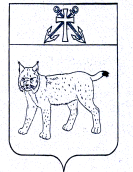 УСТЬ-КУБИНСКИЙ МУНИЦИПАЛЬНЫЙ ОКРУГПРЕДСТАВИТЕЛЬНОЕ СОБРАНИЕРЕШЕНИЕс. Устьеот 28.11.2023	№ 100О внесении изменений в решение Представительного Собрания округа от 25 октября 2023 года № 93 «Об установлении дополнительных мер социальной поддержки семьям участников специальной военной операции»На основании пункта 5 части 2 статьи 20 Федерального закона от 6 октября 2003 года № 131-ФЗ «Об общих принципах организации местного самоуправления в Российской Федерации», статьи 42 Устава округа Представительное Собрание округаРЕШИЛО:1. Абзац второй пункта 1 решения Представительного Собрания округа от 25 октября 2023 года № 93 «Об установлении дополнительных мер социальной поддержки семьям участников специальной военной операции» изложить в следующей редакции:«Для целей настоящего решения под участниками СВО понимаются лица, участвовавшие в специальной военной операции Российской Федерации в качестве военнослужащих Вооруженных Сил Российской Федерации и войск национальной гвардии Российской Федерации, а также в ином качестве в воинских формированиях и органах, указанных в пункте 6 статьи 1 Федерального закона от 31 мая 1996 года № 61-ФЗ «Об обороне», и добровольческих формированиях, содействующих выполнению задач, возложенных на Вооруженные Силы Российской Федерации.».2. Настоящее решение вступает в силу со дня официального опубликования и распространяется на правоотношения, возникшие с 1 октября 2023 года.Заместитель председателяПредставительного Собрания округа	Е.А. КалабашкинаГлава округа	И.В. Быков28 ноября 2023 года